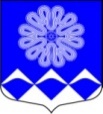 МУНИЦИПАЛЬНОЕ УЧРЕЖДЕНИЕ«СОВЕТ ДЕПУТАТОВ
МУНИЦИПАЛЬНОГО ОБРАЗОВАНИЯПЧЕВСКОЕ СЕЛЬСКОЕ ПОСЕЛЕНИЕ»КИРИШСКОГО МУНИЦИПАЛЬНОГО РАЙОНАЛЕНИНГРАДСКОЙ ОБЛАСТИРЕШЕНИЕот 07 апреля 2022 года                                                                                 № 27/140В соответствии со статьей 86 Бюджетного кодекса Российской Федерации, статьей 15 Федерального закона от 06.10.2003 № 131-ФЗ «Об общих принципах организации местного самоуправления в Российской Федерации», на основании Устава муниципального образования Пчевское сельское поселение Киришского муниципального района Ленинградской области Совет депутатов муниципального образования Пчевское сельское поселение Киришского муниципального района Ленинградской области РЕШИЛ:1. Утвердить прилагаемый Порядок использования собственных материальных ресурсов и финансовых средств муниципального образования Пчевское сельское поселение Киришского муниципального района Ленинградской области для осуществления переданных ему отдельных полномочий (или части полномочий) от поселений, входящих в состав Киришского муниципального района Ленинградской области.2. Разместить настоящее решение на официальном сайте муниципального образования Пчевское сельское поселение в сети Интернет и опубликовать в газете «Пчевский вестник». 3. Настоящее решение вступает в силу со дня подписания и распространяется на правоотношения, возникшие с 01.01.2022г.Глава муниципального образованияПчевское сельское поселение                                                                     В.В. ЛысенковПриложениек решению совета депутатовмуниципального образования Пчевское сельское поселение Киришского муниципального района Ленинградской областиот   07.04.2022 года № 27/140 ПОРЯДОКИСПОЛЬЗОВАНИЯ СОБСТВЕННЫХ МАТЕРИАЛЬНЫХРЕСУРСОВ И (или) ФИНАНСОВЫХ СРЕДСТВ МУНИЦИПАЛЬНОГО ОБРАЗОВАНИЯ ПЧЕВСКОЕ СЕЛЬСКОЕ ПОСЕЛЕНИЕ КИРИШСКОГО МУНИЦИПАЛЬНОГО РАЙОНА ЛЕНИНГРАДСКОЙ ОБЛАСТИ  ДЛЯ ОСУЩЕСТВЛЕНИЯ ПЕРЕДАННЫХ ЕМУ ОТДЕЛЬНЫХПОЛНОМОЧИЙ (ИЛИ ЧАСТИ ПОЛНОМОЧИЙ) ОТ ПОСЕЛЕНИЙ,ВХОДЯЩИХ В СОСТАВ КИРИШСКОГО МУНИЦИПАЛЬНОГО РАЙОНА ЛЕНИНГРАДСКОЙ ОБЛАСТИ1. Общие положения1.1. Настоящий Порядок разработан в соответствии со статьей 86 Бюджетного кодекса Российской Федерации, статьей 15 Федерального закона от 06.10.2003 № 131-ФЗ «Об общих принципах организации местного самоуправления в Российской Федерации», Уставом муниципального образования Пчевское сельское поселение Киришского муниципального района Ленинградской области и определяет случаи и порядок использования собственных материальных ресурсов и финансовых средств для осуществления переданных ему отдельных полномочий (или части полномочий) от поселений, входящих в состав Киришского муниципального района  Ленинградской области (далее - переданные полномочия).1.2. Предложения о дополнительном использовании собственных финансовых средств района для осуществления переданных полномочий вносятся главой администрации  муниципального образования Пчевское сельское поселение Киришского муниципального района Ленинградской области в Совет депутатов муниципального образования Пчевское сельское поселение Киришского муниципального района Ленинградской области одновременно с внесением на рассмотрение проекта бюджета района на очередной финансовый год и плановый период либо с проектом решения Совета депутатов муниципального образования Пчевское сельское поселение Киришского муниципального района Ленинградской области о внесении изменений в решение о бюджете на очередной финансовый год и плановый период в течение текущего финансового года. Совет депутатов муниципального образования Пчевское сельское поселение Киришского муниципального района Ленинградской области рассматривает и принимает решение по предложению о дополнительном использовании собственных финансовых средств района для осуществления переданных полномочий в рамках процедуры рассмотрения и принятия бюджета района на очередной финансовый год и плановый период или в рамках рассмотрения и принятия решения о внесении изменений в решение о бюджете на очередной финансовый год и плановый период соответственно.1.3. Предложение о дополнительном использовании собственных материальных ресурсов и (или) финансовых средств муниципального образования Пчевское сельское поселение Киришского муниципального района Ленинградской области (далее – собственные средства) для осуществления переданных полномочий (далее - предложение) должно содержать направления использования материальных ресурсов и финансовых средств муниципального образования Пчевское сельское поселение Киришского муниципального района Ленинградской области и расчет объема финансовых средств и перечень материальных ресурсов, необходимых для осуществления переданных полномочий, а также обоснование их использования.К предложению прилагаются ходатайство (заявление) городского (сельского) поселения, передавшего полномочие, а также документы с экономическим обоснованием невозможности предоставления межбюджетного трансферта в необходимом размере из бюджета поселения в бюджет муниципального образования Пчевское сельское поселение Киришского муниципального района Ленинградской области на осуществление переданного полномочия.1.4. Сведения об эффективности использования собственных средств для осуществления переданных полномочий подлежит включению в ежегодный отчет главы администрации муниципального образования Пчевское сельское поселение Киришского муниципального района Ленинградской области перед Советом депутатов муниципального образования Пчевское сельское поселение Киришского муниципального района Ленинградской области.2. Случаи использования собственных средствдля осуществления переданных полномочий2.1. Собственные средства используются в случае недостаточности финансовых средств и материальных ресурсов поселения, которое передало Киришскому муниципальному району по соответствующему соглашению свое полномочие.2.2. Использование собственных финансовых средств для осуществления переданных полномочий допускается исключительно за счет собственных финансовых средств бюджета муниципального образования Пчевское сельское поселение Киришского муниципального района Ленинградской области (за исключением межбюджетных трансфертов).2.3. Дополнительные собственные финансовые средства также могут используются в случаях задержки поступления в бюджет муниципального образования Пчевское сельское поселение Киришского муниципального района Ленинградской области муниципального района иных межбюджетных трансфертов на обеспечение переданных полномочий с последующим восстановлением денежных средств.2.4. Собственные средства используются в целях исполнения переданных полномочий в полном объеме с соблюдением законодательства и не могут быть использованы на другие цели. 3. Формы использования собственных средствдля осуществления переданных полномочий3.1.Использование собственных средств для осуществления переданных полномочий может осуществляться в следующих формах:3.1.1. выделение из бюджета муниципального образования Пчевское сельское поселение Киришского муниципального района Ленинградской области бюджетополучателям финансовых средств для осуществления переданных полномочий в объемах, утвержденных в решении о бюджете на соответствующий финансовый год;3.1.2. предоставление бюджетным учреждениям, осуществляющим исполнение переданных полномочий, в безвозмездное пользование мебели, инвентаря, оргтехники, средств связи, расходных материалов, помещений, транспорта и иных материальных средств, необходимых для осуществления переданных полномочий.3.2. Закупка материальных ресурсов, необходимых для осуществления переданных полномочий, может осуществляться в целях:3.2.1. обеспечения лиц, осуществляющих исполнение переданных полномочий, канцелярскими принадлежностями, картриджами, иными расходными материалами;обеспечения работоспособности технических средств, переданных поселением для осуществления переданных полномочий.3.3. Собственные финансовые средства бюджета муниципального образования Пчевское сельское поселение Киришского муниципального района Ленинградской области муниципального района используются на:2) оплату услуг почтовой связи, услуг телефонно-телеграфной связи, необходимых для исполнения отдельных государственных полномочий;3) оплату проезда в служебные командировки лиц, осуществляющих исполнение переданных полномочий;4) подготовку, переподготовку и повышение квалификации муниципальных служащих, осуществляющих исполнение переданных полномочий;5) закупку материальных ресурсов, необходимых для осуществления переданных полномочий.Об утверждении Порядка использования собственных материальных ресурсов и финансовых средств муниципального образования Пчевское сельское поселение Киришского муниципального района Ленинградской области для осуществления переданных ему отдельных полномочий (или части полномочий) от поселений, входящих в состав Киришского муниципального района Ленинградской области